Évaluation de mesure CM2, leçon MES 10 « Le périmètre »1 - Sur ton cahier, calcule le périmètre des figures suivantes. [4 réponses]2 - Sur ton cahier, calcule le périmètre des figures suivantes, en utilisant la formule. [4 réponses]a) Un carré de 6 cm de côté.b) Un carré de 38 km de côté.c) Un rectangle de longueur 8 m et de largeur 5 m.d) Un rectangle de longueur 18 hm et de largeur 6 hm.Évaluation de mesure CM2, leçon MES 10 « Le périmètre » 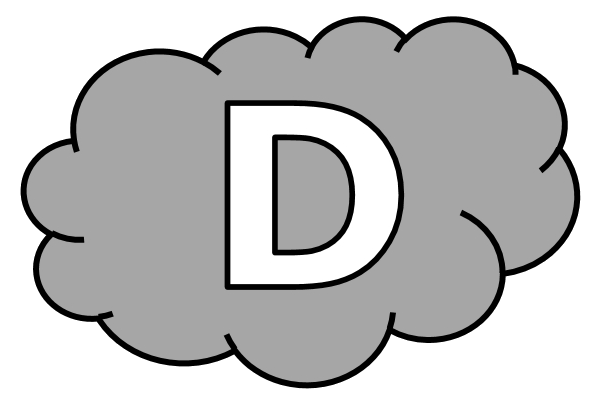 1 - Calcule le périmètre des figures suivantes. [4 réponses]A  ...................................................................................................B  ...................................................................................................C  ...................................................................................................D  ...................................................................................................2 - Calcule le périmètre des figures suivantes, en utilisant la formule. [4 réponses]a) Un carré de 6 cm de côté. ...................................................................................................b) Un carré de 38 km de côté. ...................................................................................................c) Un rectangle de longueur 8 m et de largeur 5 m. ...................................................................................................d) Un rectangle de longueur 18 hm et de largeur 6 hm. ...................................................................................................Évaluation de mesure CM2, leçon MES 10 « Le périmètre » Corrigé1 - Sur ton cahier, calcule le périmètre des figures suivantes. [4 réponses]A  3 + 3 + 3 + 3 + 6 + 6 = 24 cmB  3 + 3 + 3 + 3,3 + 3,3 = 15,6 cmC  2,2 + 2,2 + 2,2 + 2,2 + 2,2 = 11 cmD  4 + 2 + 4,5 = 10,5 cm2 - Sur ton cahier, calcule le périmètre des figures suivantes, en utilisant la formule. [4 réponses]a) Un carré de 6 cm de côté.4 x 6 = 24 cmb) Un carré de 38 km de côté.4 x 38 = 152 kmc) Un rectangle de longueur 8 m et de largeur 5 m.2 x (8 + 5) = 26 md) Un rectangle de longueur 18 hm et de largeur 6 hm.2 x (18 + 6) = 48 hmMES 10n°CompétenceScoreÉvaluationÉvaluationÉvaluationÉvaluationSignatureMES 101Je sais calculer le périmètre d’un polygone./4AARECANAMES 102Je sais utiliser les formules de calcul du périmètre du carré et du rectangle./4AARECANAMES 10n°CompétenceScoreÉvaluationÉvaluationÉvaluationÉvaluationSignatureMES 101Je sais calculer le périmètre d’un polygone./4AARECANAMES 102Je sais utiliser les formules de calcul du périmètre du carré et du rectangle./4AARECANAMES 10n°CompétenceScoreÉvaluationÉvaluationÉvaluationÉvaluationSignatureMES 101Je sais calculer le périmètre d’un polygone./4AARECANAMES 102Je sais utiliser les formules de calcul du périmètre du carré et du rectangle./4AARECANA